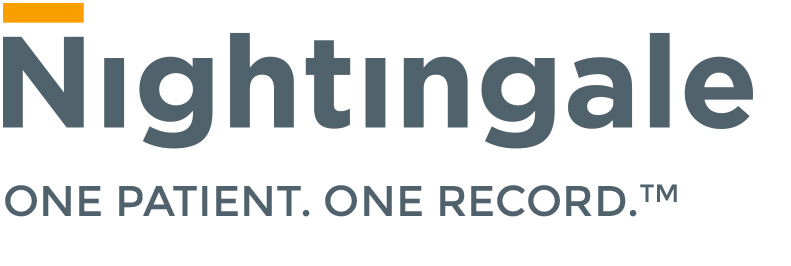 Active X InstallationApril 2016Active X Document Viewer ControlSummaryConfiguration settings for Internet Explorer have been slightly modified to support Nightingale on Demand (NOD) for Windows 10 platforms. These settings are suitable for all versions of Windows and these are the recommended settings going forward.The change to browser settings moves users from the Intranet Zone to the Trusted Sites Zone, which increases security restrictions on client PCs. That has made necessary another change to the packaging of NOD's downloadable ActiveX Document Viewer control to enable it to be downloaded to PC’s in the more restrictive zone: the cabinet file that contains the control has been digitally signed by Nightingale.The impact to users is a one-time requirement to view a Windows prompt to accept the first download of the control while logged into the PC with administrator permissions.For users that have PCs with no administrative rights Nightingale has provided a deployment package to enable IT administrators to install the ActiveX Document Viewer control via group policy. This document details the required procedure and file.Procedure1. Convert the following Internet Explorer 11 setup procedure into group policy settings:    Select Tools..Options in the IE menu.     In the Internet Options dialog,         Select the Security tab.        Click on the Trusted Sites icon.        Click Sites button. Enter the NOD login URL in the top textbox (e.g.https://aohc.nightingalemd.com/nic/loginsplit.asp), then click Add and click Close.        Click the "Custom level" button. In the Settings dialog, select "Medium (default)" in the combo box and click the Reset button. Click Yes at the prompt.        Change the following settings from their default values to the value indicated:            Download signed ActiveX controls                                                    enable            Download unsigned ActiveX controls                                                prompt            Allow script-initiated windows without size or position constraints    enable            Launching programs and files in an IFrame                               enable            Use pop-up blocker                                                                    disable        Click OK twice.2. The next procedure must be performed while the user is not logged into NOD on the PC being modified.            Unzip the file NOD_ActiveX_Installer.rar    Deploy the extracted file "NOD_ActiveX_Installer.msi" to the PC via group policy and install it.                                                                                                       The result of the installation is that 2 files (csXImage.cab and OSDDD.OSD) are added to folder C:\Windows\Downloaded Program Files and that the ActiveX control is registered in Windows.Testing:The installation was successful if a user can do the following:    - Login to NOD    - Select the ActiveX Viewer in the Dashboard module settings    - Select a report in a client’s chart with an attached document with file extension tiff, tif, jpg, png, bmp, gif or j2k.    - Double click on the attached document link. The document appears in the ActiveX Viewer control.     - One or more thumbprints are displayed down the left side and one main large image is displayed to the right.